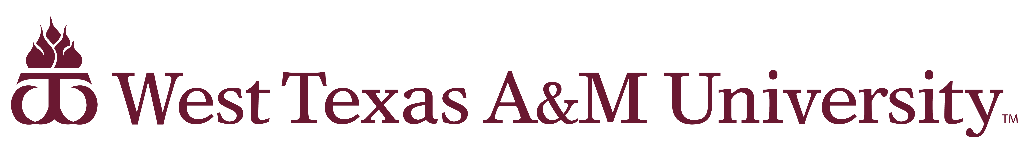 Program Application and Mandatory Written InterviewM.Ed. Curriculum and Instruction Graduate Program
M.Ed. Educational Diagnostician Graduate ProgramA copy of your official transcripts must be submitted to the Graduate School in order for the application to be processed.Program ApplicationComplete the following application and mandatory written interview. Save both items as one word document and submit to the Graduate School at graduateschool@wtamu.edu. Application Date:Full Name:Buff ID Number:Address:Day Phone:Cell Phone (if different from day phone):Degree Earned, Year, and Awarding Institution:Candidate for: Master of EducationCollege: Education and Social SciencesDepartment: EducationPlease highlight one (1) choice from the below degree options:M.Ed. Curriculum & Instruction (with additional nine (9) hours outside of degree for Ed. Diag Certification)M.Ed. Curriculum & Instruction (non-certification)M.Ed. Educational DiagnosticianNon-Degree Seeking – Ed. Diag. Certification onlyIf you are applying for admittance into the Educational Diagnostician Program or the Curriculum and Instruction Program with Educational Diagnostician courses, complete the following items:Teaching Certificate – list all teaching certification currently held:Texas Education Agency (TEA) Identification Number:Do you have at least two (2) years of teaching experience?A copy of your teaching certificate and service record documenting years of teaching experience must be submitted with this application.Writing SampleAll students applying for admittance into our graduate programs must provide a writing sample as part of the application. Please respond to the following prompt in not more than two (2) pages:What is your academic interest in a graduate special education program? Tell us a story using your education background as an example that elaborates beyond simply obtaining a degree or professional certification.